Фото материально-технического обеспечения дошкольного отделения «Бор – Форпостовский детский сад» Бор – Форпостовского филиала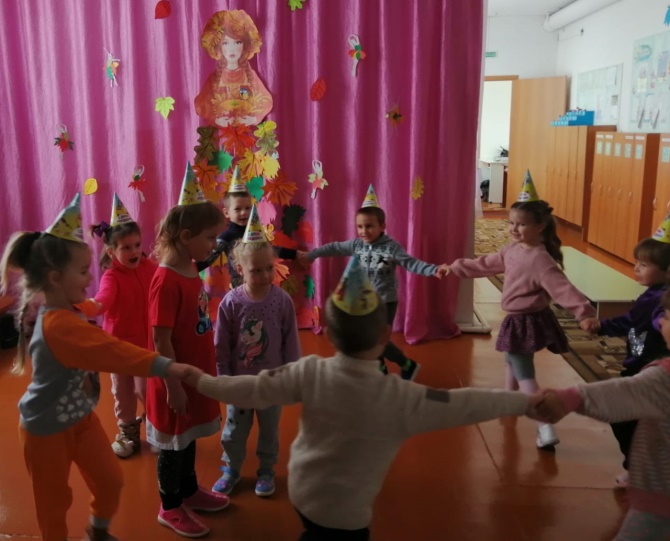 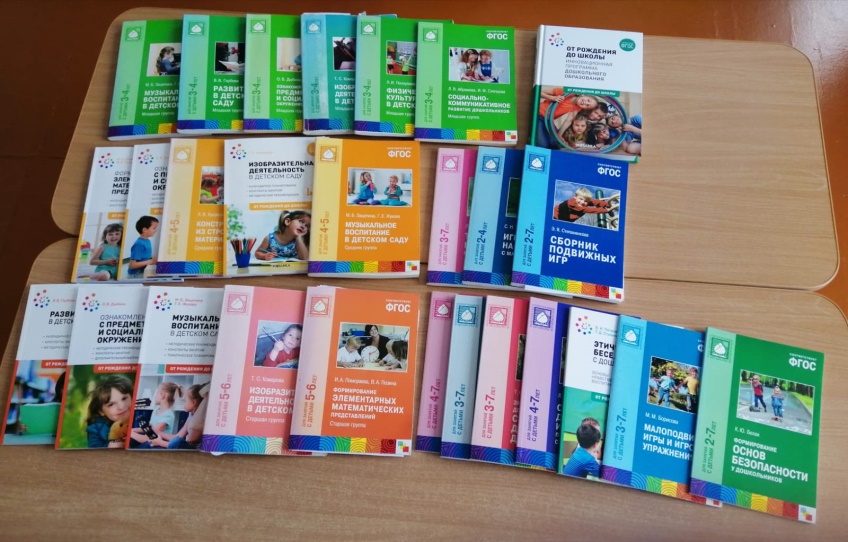 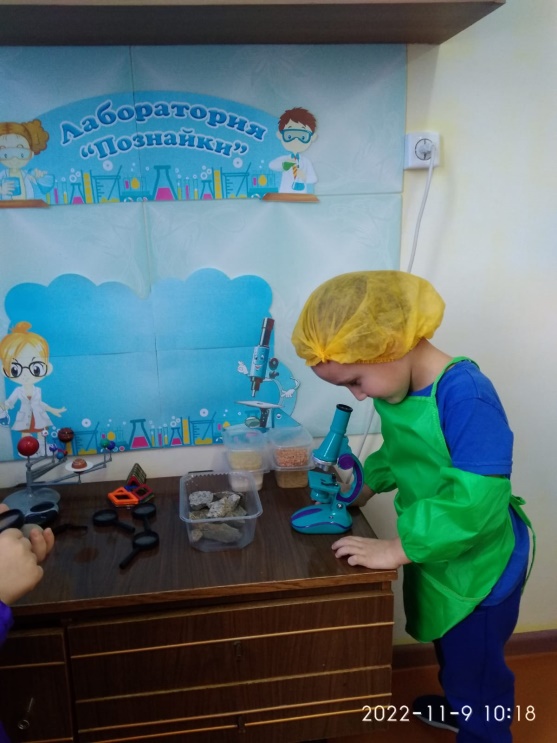 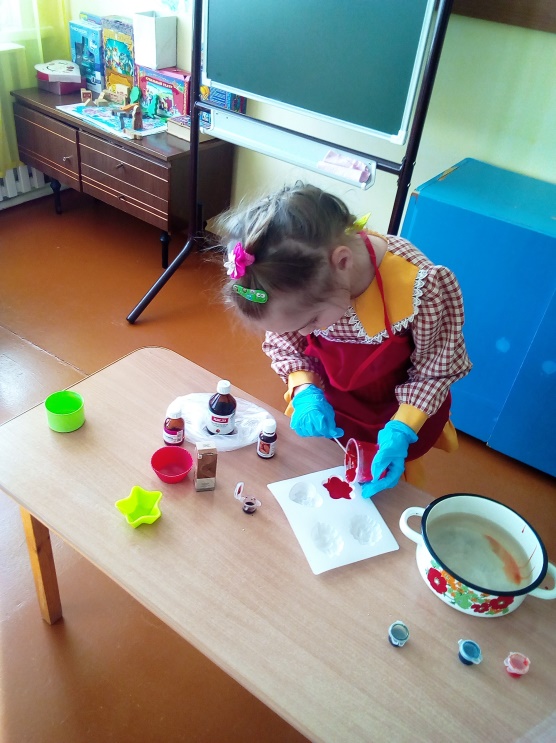 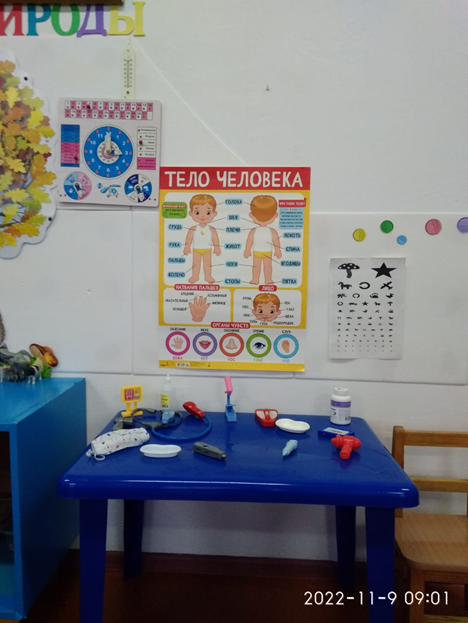 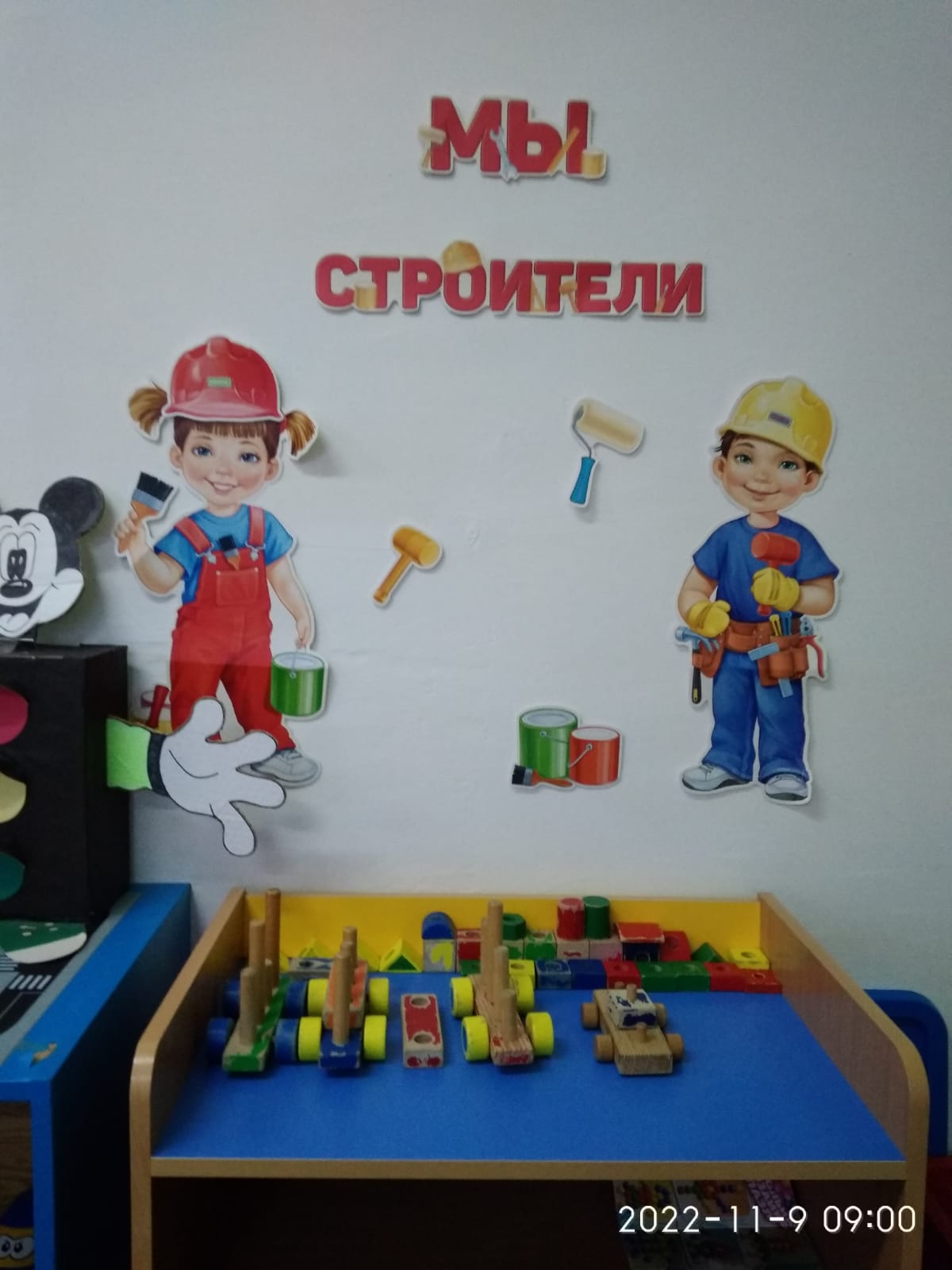 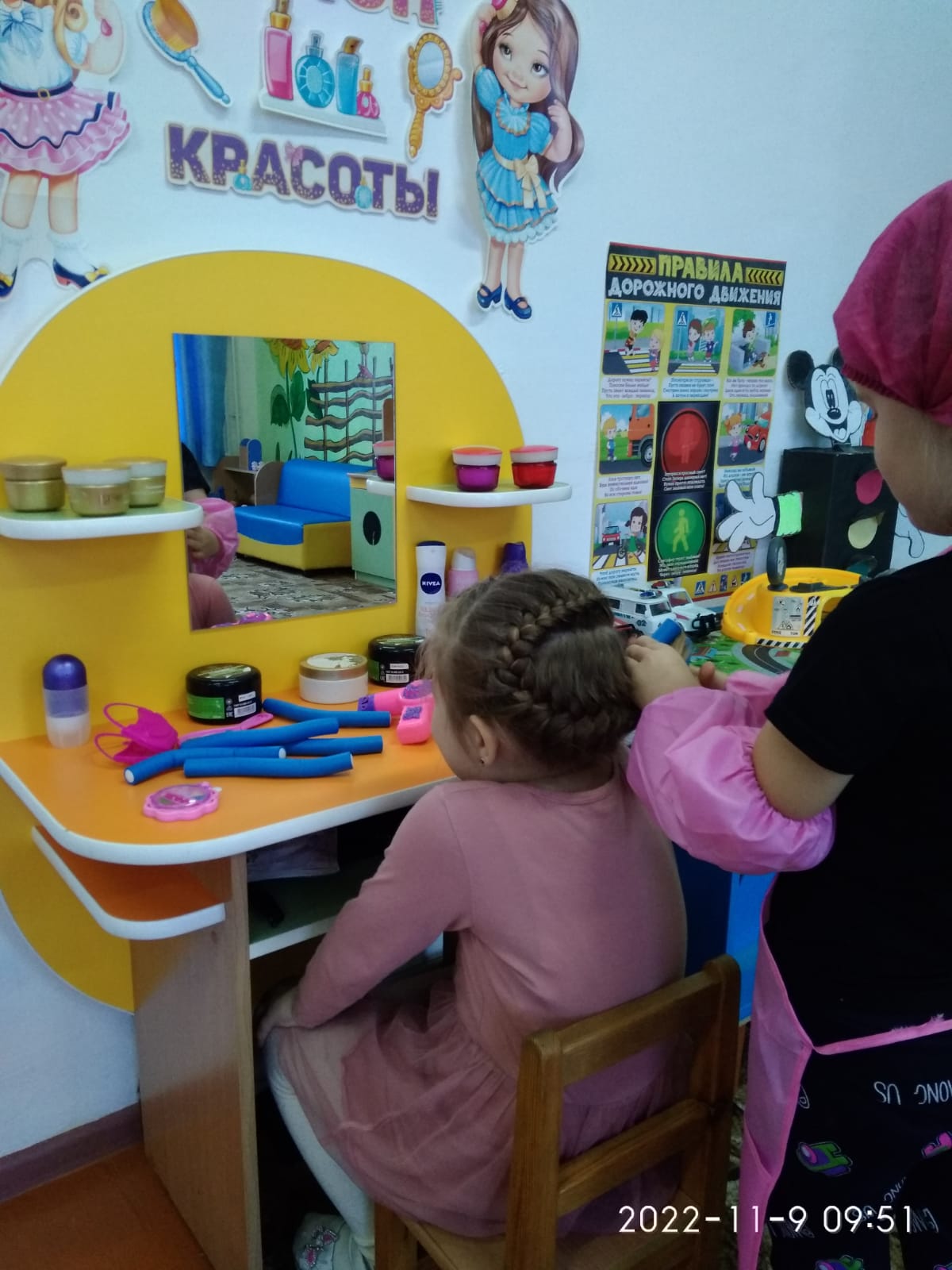 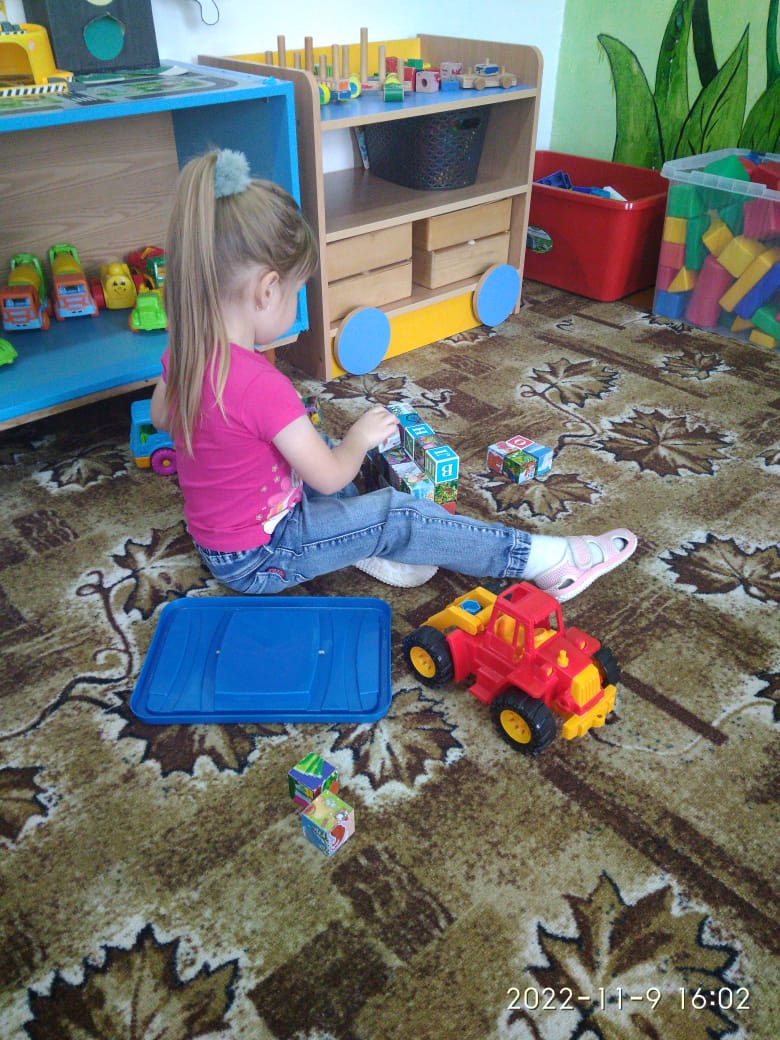 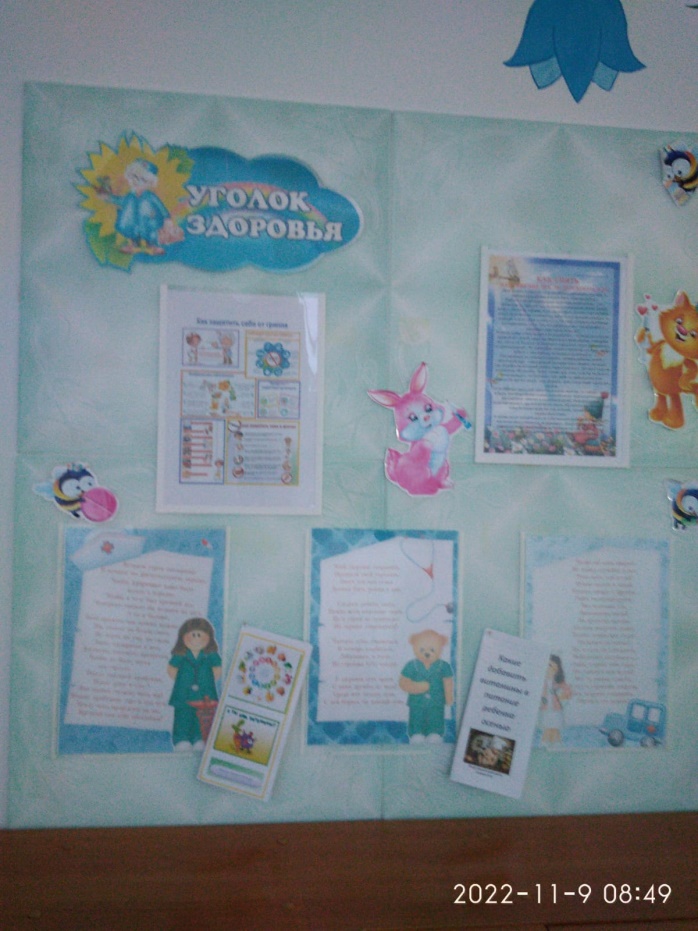 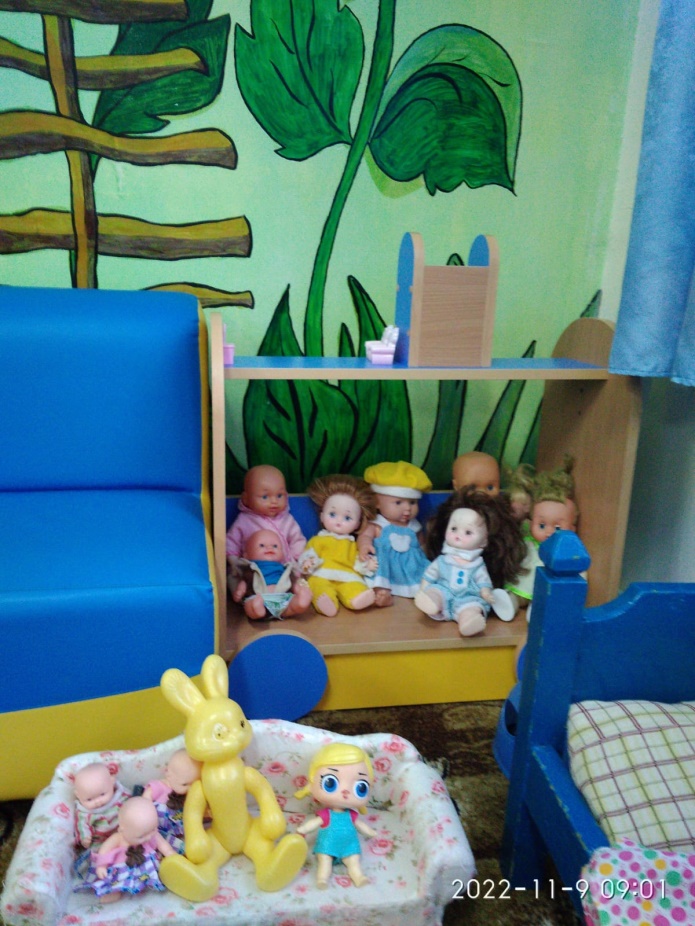 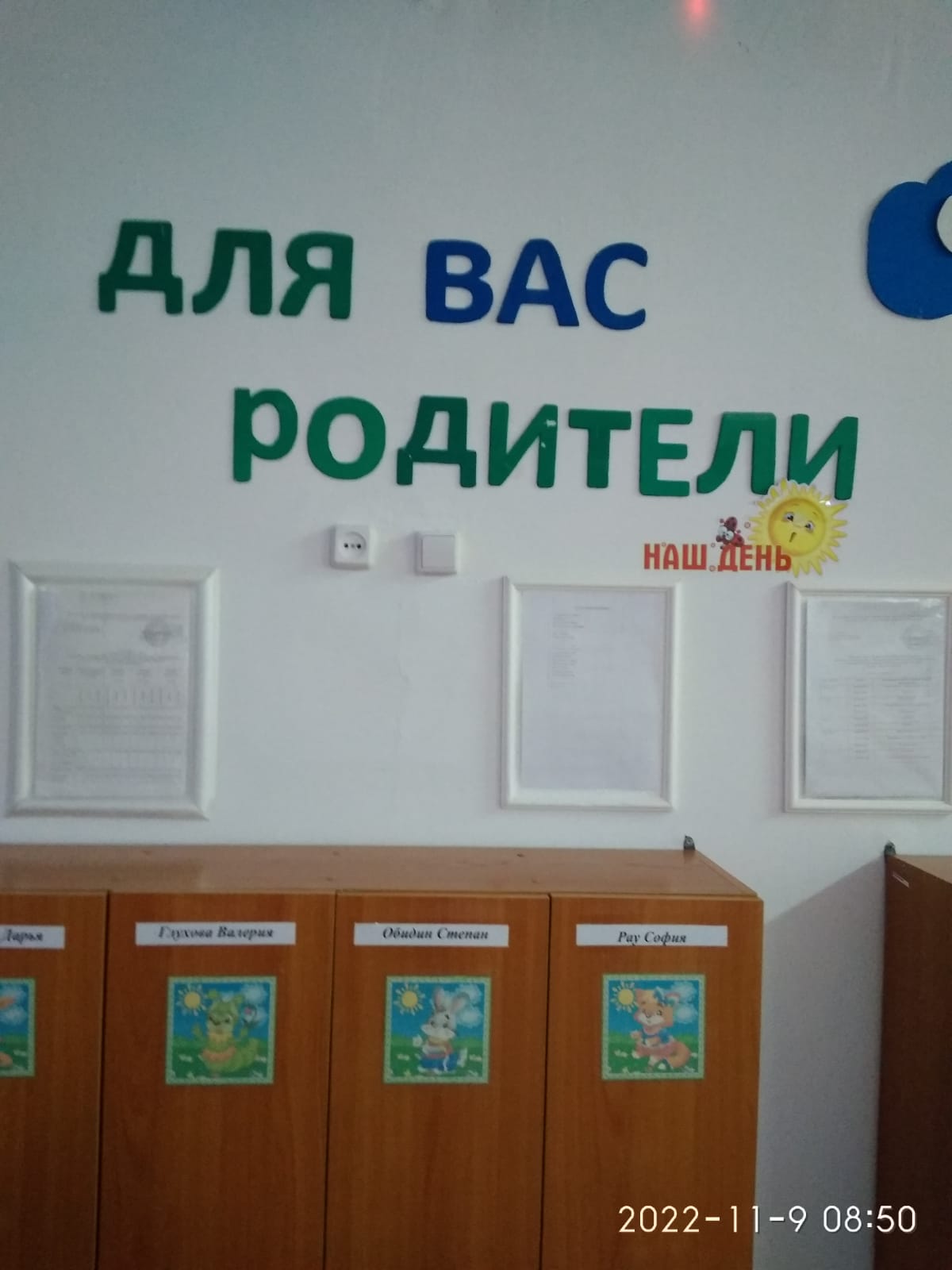 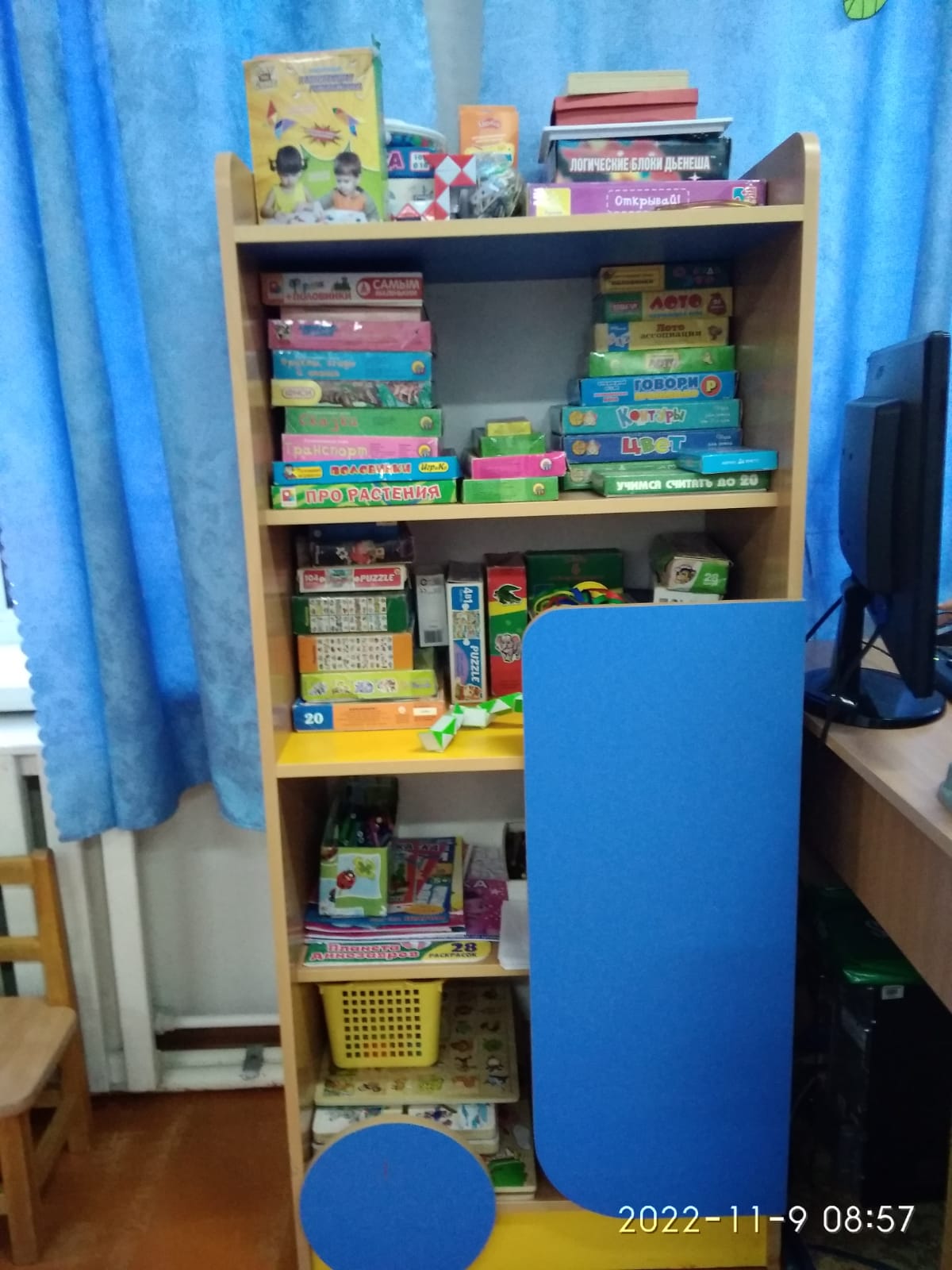 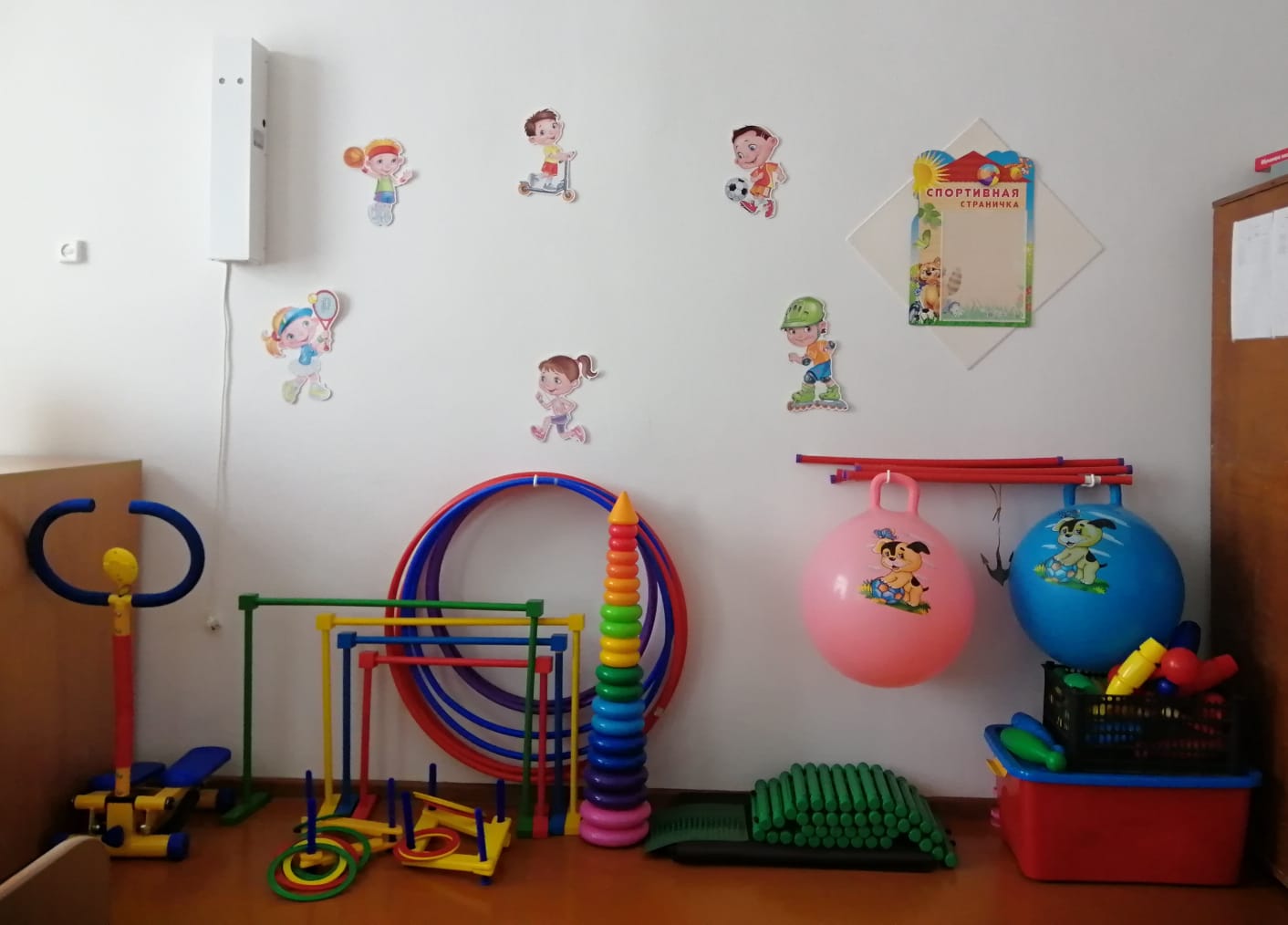 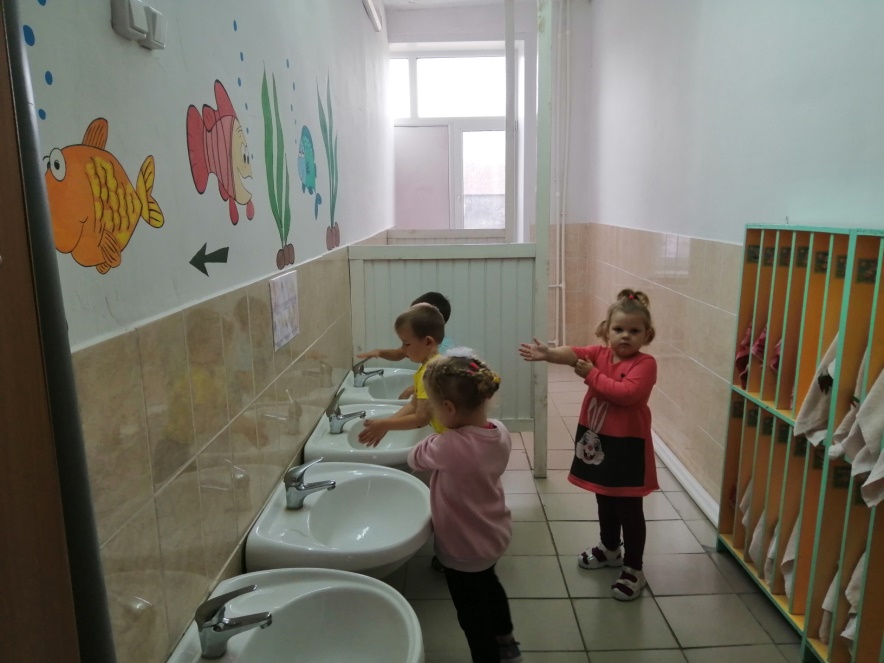 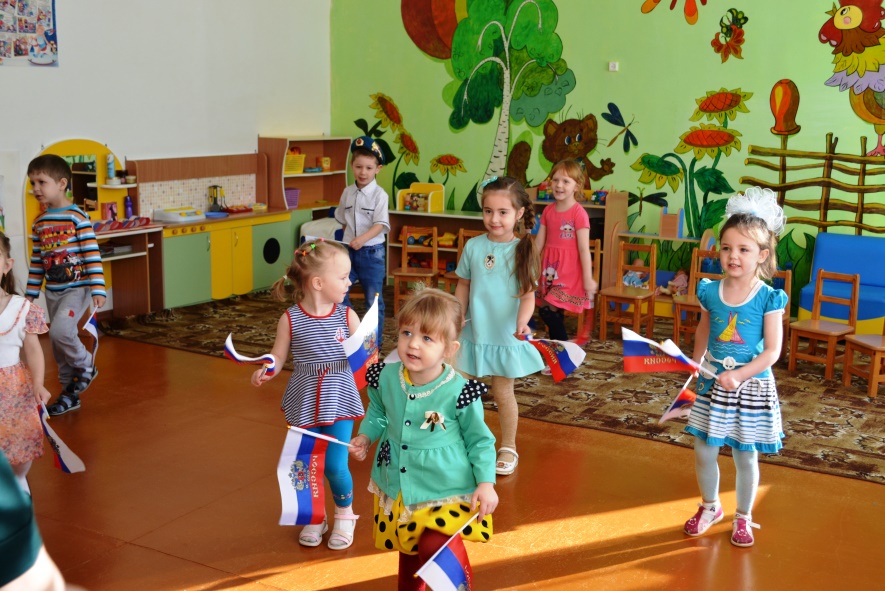 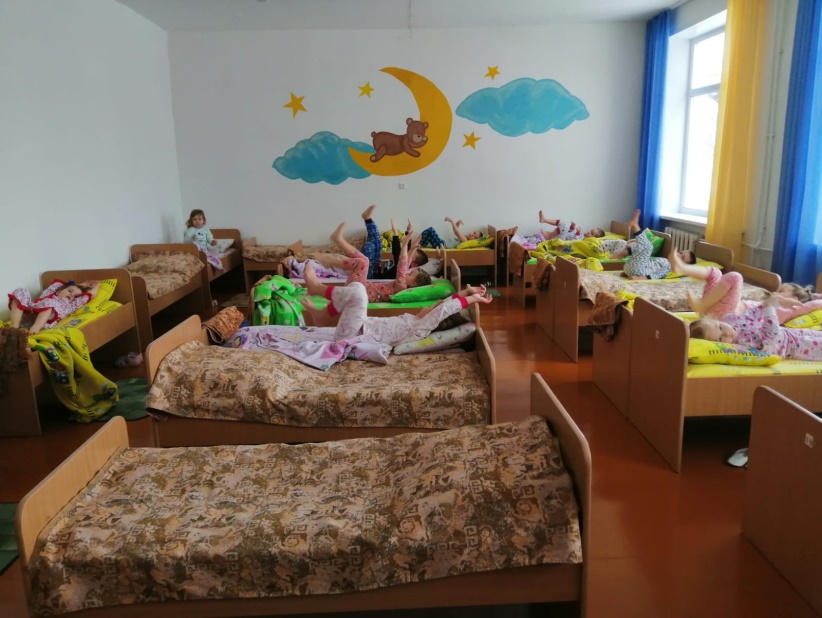 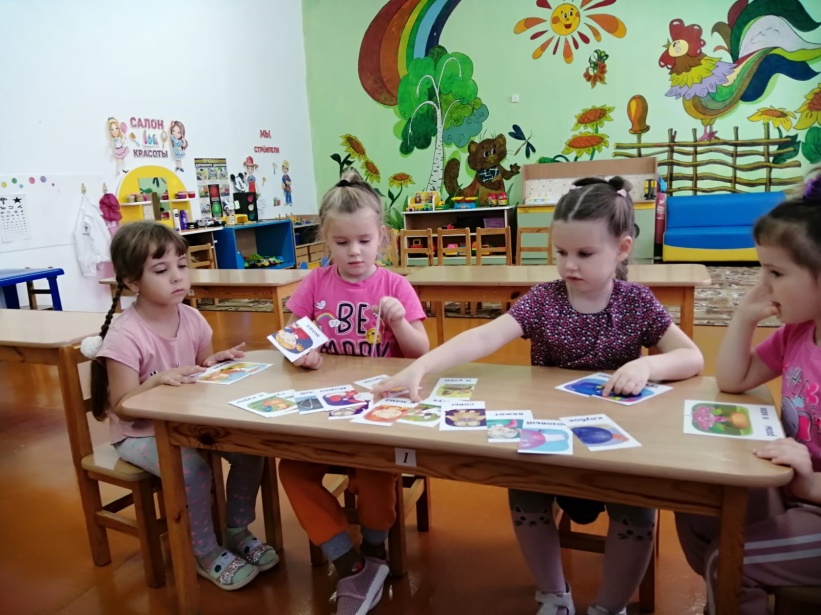 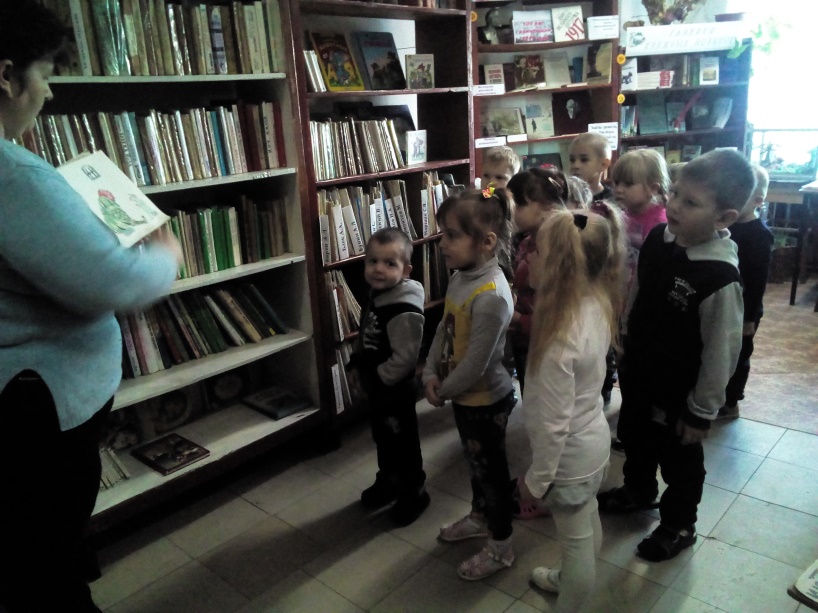 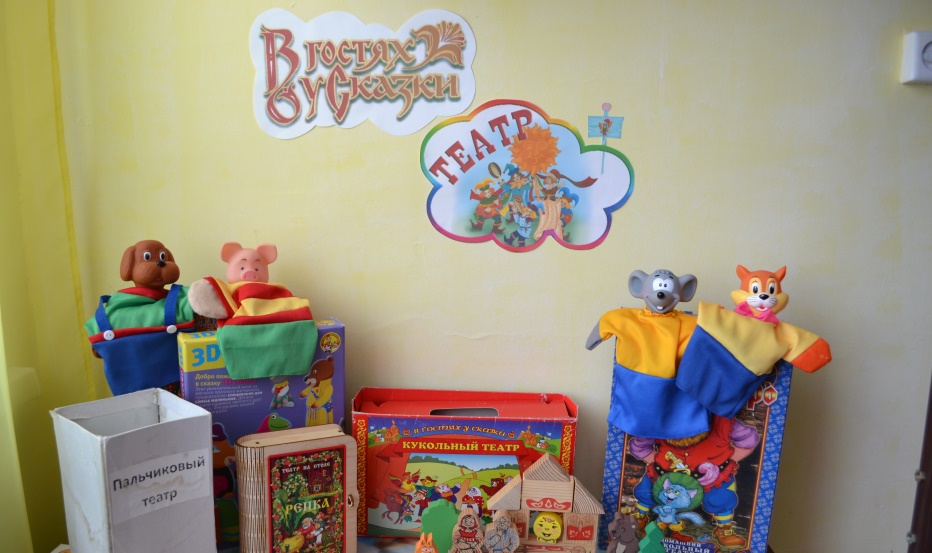 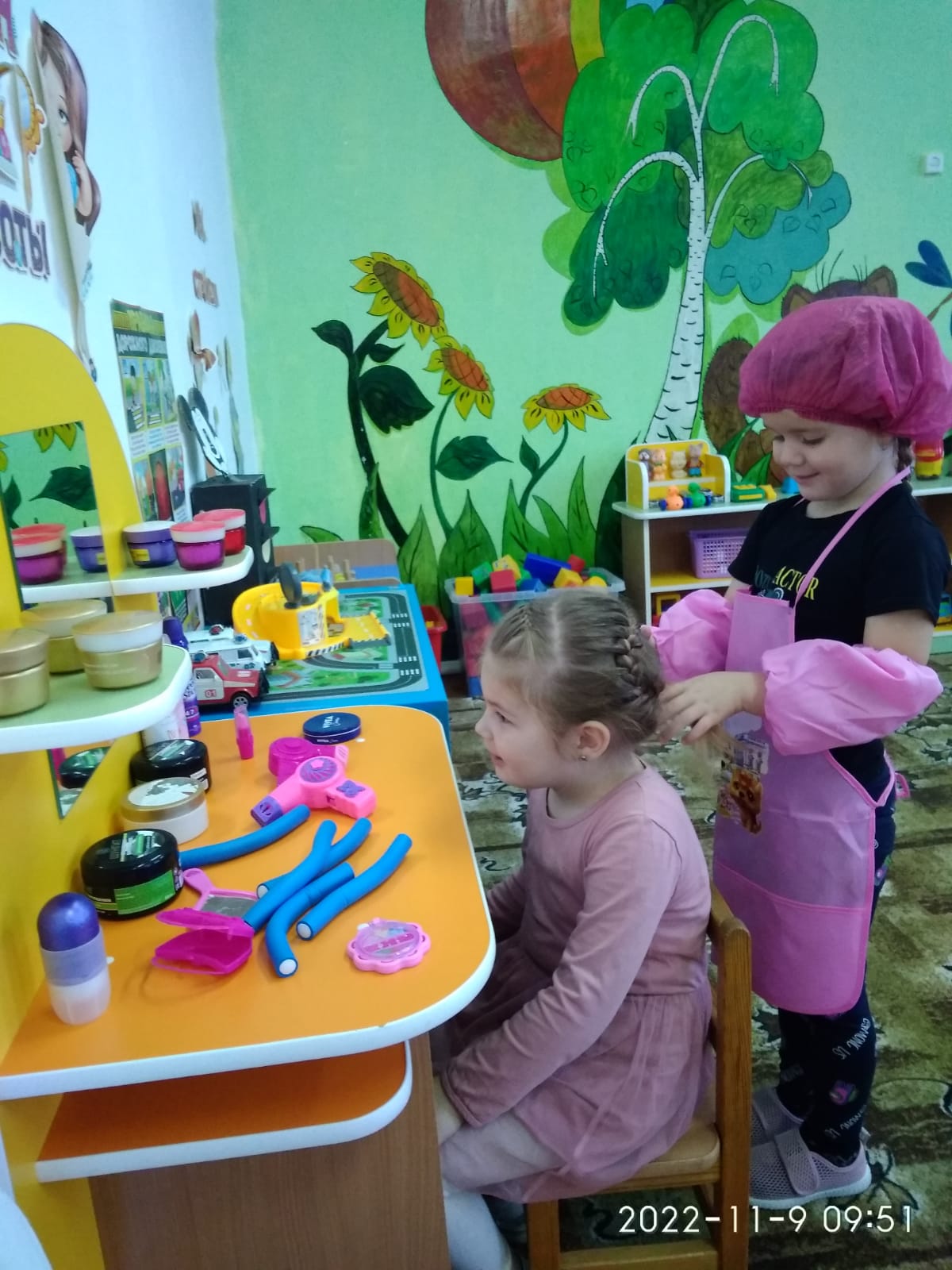 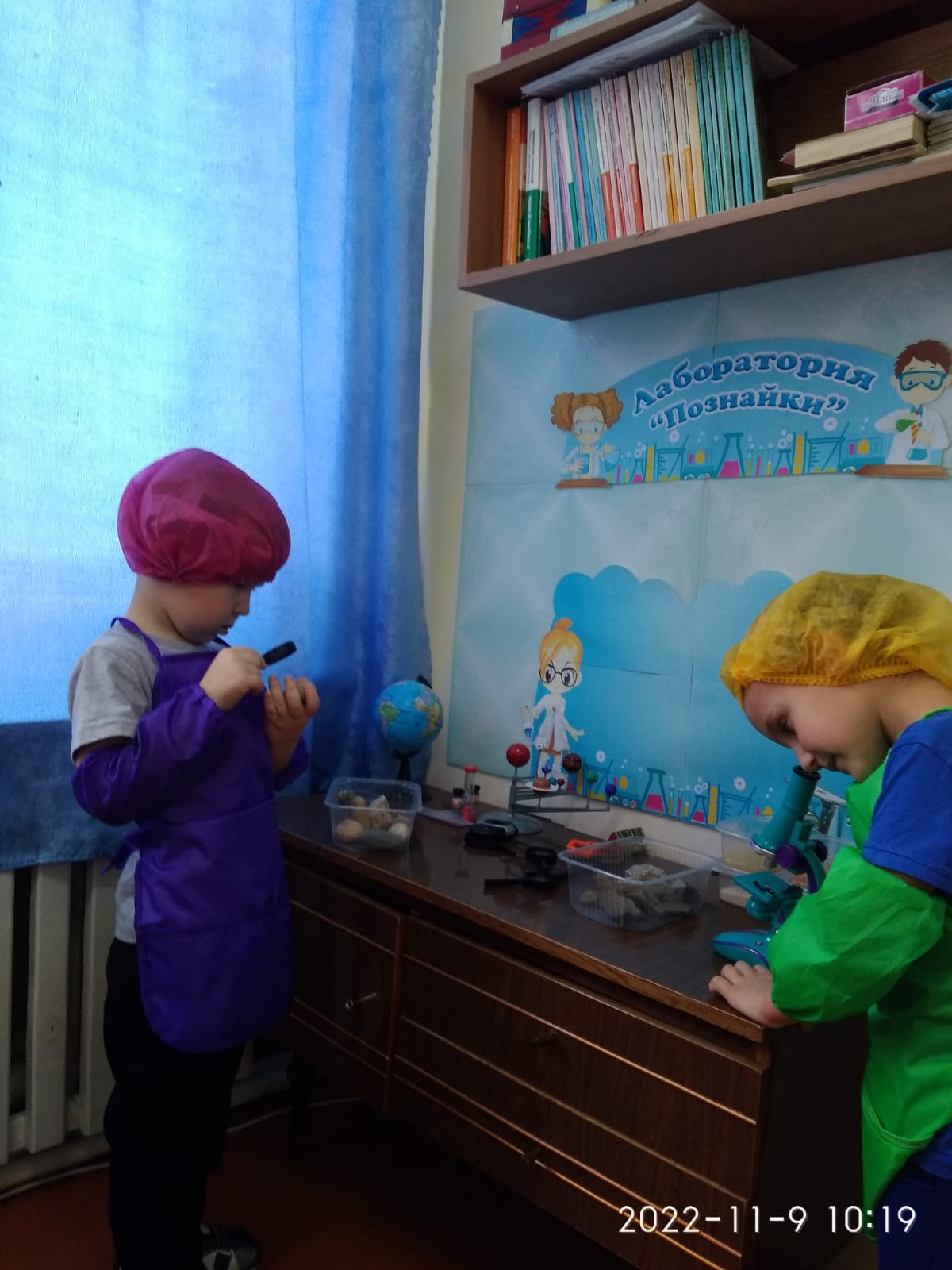 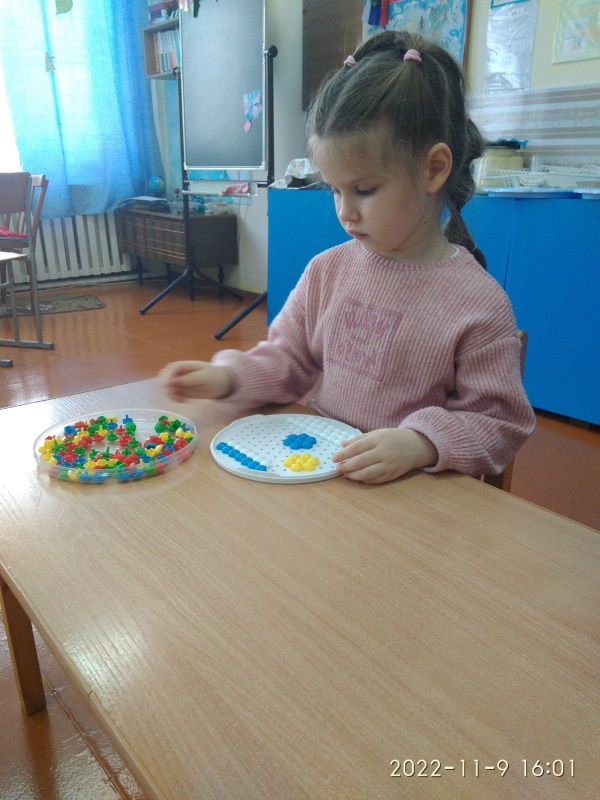 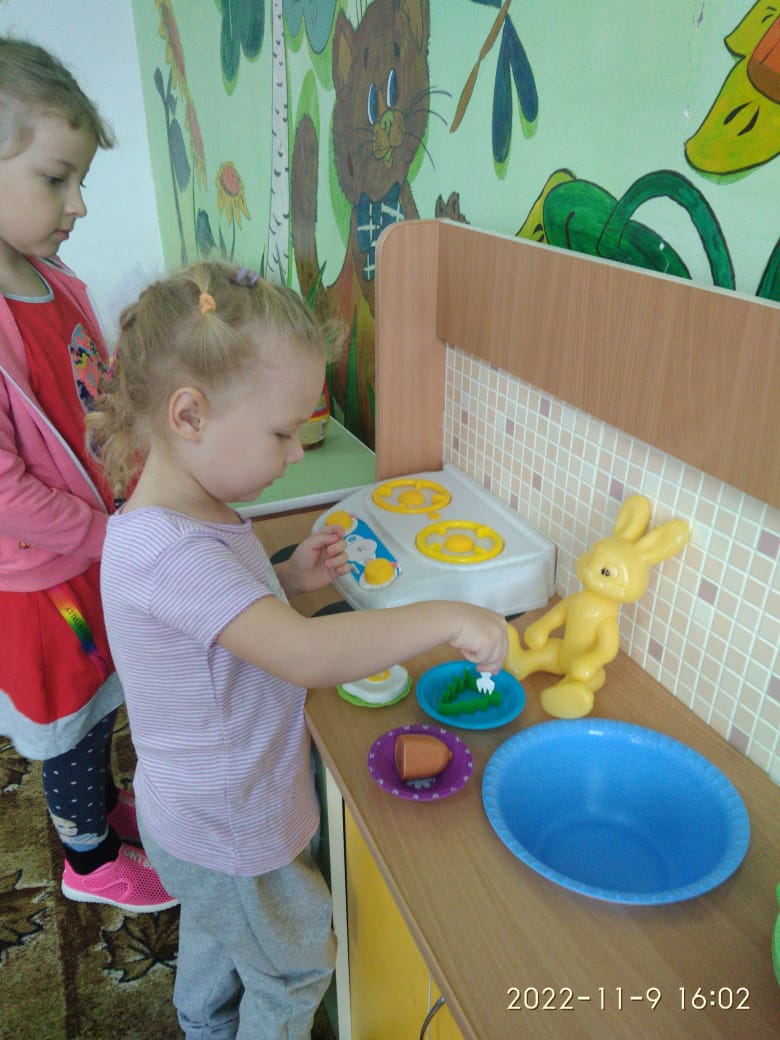 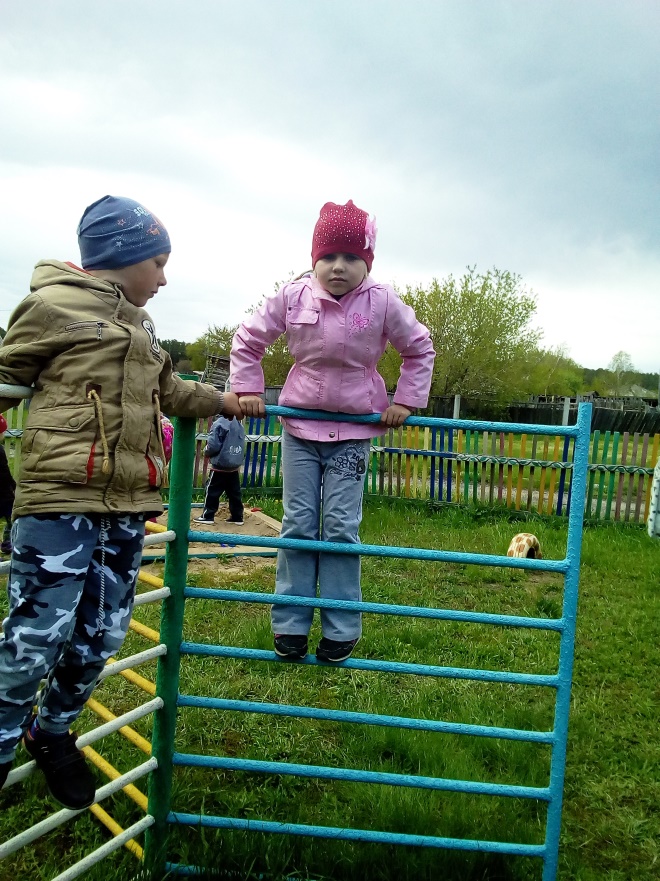 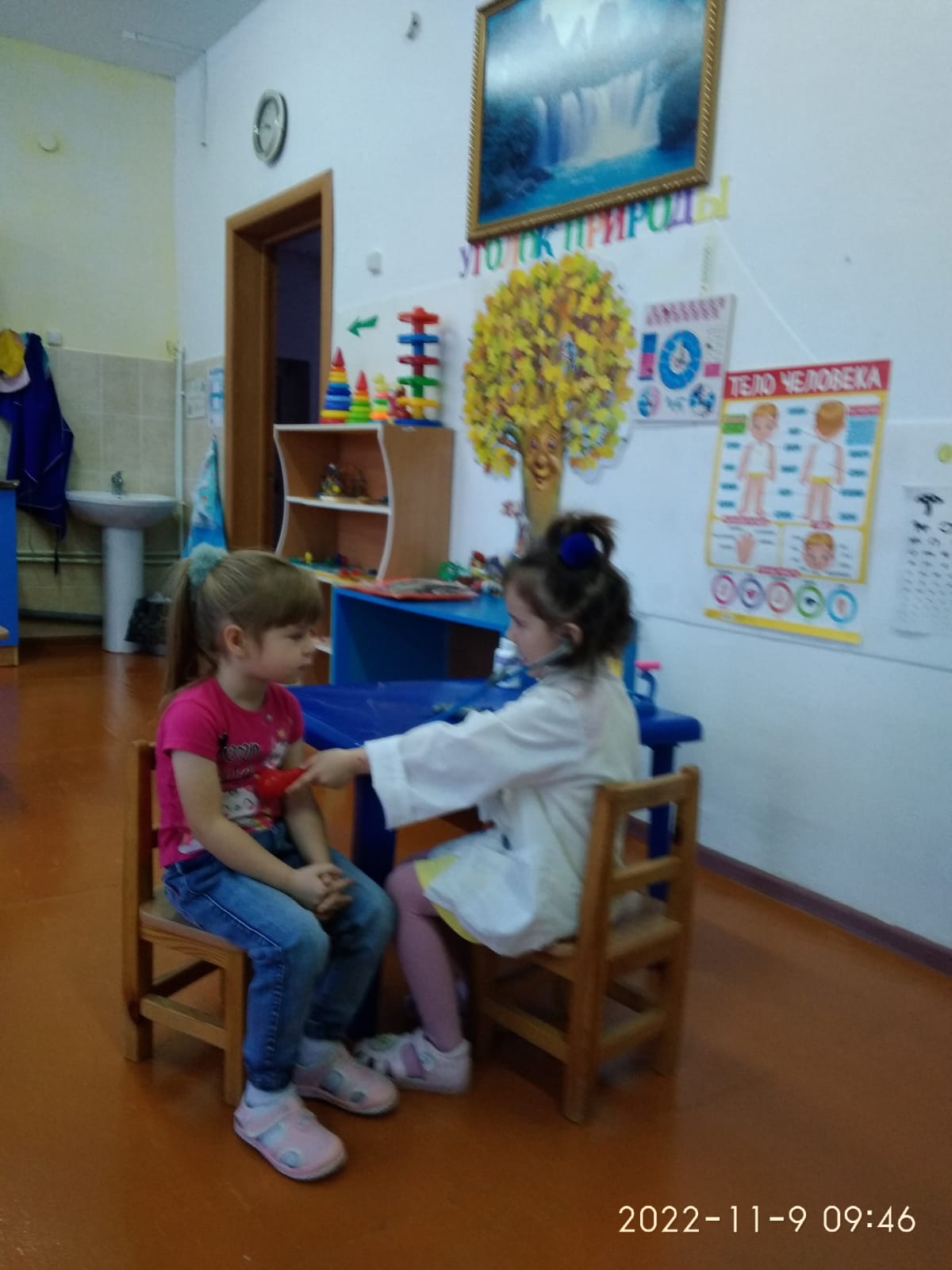 